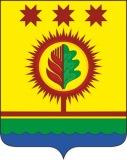 В соответствии с частью 5 статьи 34 Федерального закона от 06.10.2003 № 131-ФЗ «Об общих принципах организации местного самоуправления в Российской Федерации», Законом Чувашской Республики от 14.05.2021 № 31 «О преобразовании муниципальных образований Шумерлинского района Чувашской Республики и о внесении изменений в Закон Чувашской Республики "Об установлении границ муниципальных образований Чувашской Республики и наделении их статусом городского, сельского поселения, муниципального района и городского округа»Собрание депутатов Шумерлинского муниципального округа Чувашской Республики решило:1. Прекратить с 30 декабря 2021 года полномочия администрации Шумерлинского района Чувашской Республики.2. Прекратить с 30 декабря 2021 года полномочия администраций сельских поселений Шумерлинского района Чувашской Республики:2.1. администрации Большеалгашинского сельского поселения Чувашской Республики;2.2. администрации Егоркинского сельского поселения Чувашской Республики;2.3. администрации Краснооктябрьского сельского поселения Чувашской Республики;2.4. администрации Магаринского сельского поселения Чувашской Республики;2.5. администрации Нижнекумашкинского сельского поселения Чувашской Республики;2.6. администрации Русско-Алгашинского сельского поселения Чувашской Республики;2.7. администрации Торханского сельского поселения Чувашской Республики;2.8. администрации Туванского сельского поселения Чувашской Республики;2.9. администрации Ходарского сельского поселения Чувашской Республики;2.10. администрации Шумерлинского сельского поселения Чувашской Республики;2.11. администрации Юманайского сельского поселения Чувашской Республики.2. Настоящее решение подлежит опубликованию в издании «Вестник Шумерлинского района» и размещению на официальном сайте Шумерлинского района в сети «Интернет».3. Настоящее решение вступает в силу со дня его подписания.ЧĂВАШ РЕСПУБЛИКИЧУВАШСКАЯ РЕСПУБЛИКАÇĚМĚРЛЕ МУНИЦИПАЛЛĂОКРУГĔН ДЕПУТАТСЕН ПУХĂВĚЙЫШĂНУ10.12.2021 3/15 №Çемěрле хулиСОБРАНИЕ ДЕПУТАТОВШУМЕРЛИНСКОГО МУНИЦИПАЛЬНОГО ОКРУГАРЕШЕНИЕ10.12.2021 № 3/15город ШумерляО прекращении полномочий администрации Шумерлинского района Чувашской Республики и администраций сельских поселений Шумерлинского района Чувашской Республики  Председатель Собрания депутатов Шумерлинского муниципального округа                                      Б.Г. Леонтьев  